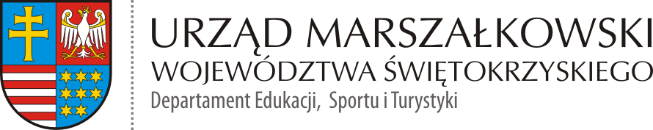 Załącznik nr 3 do zapytania ofertowegoWYKAZ OSÓB REALIZUJĄCYCH ZAMÓWIENIEDotyczy postępowania na przeprowadzenie jakościowych i ilościowych badań 
dot. mobilności turystów rowerowych w województwie świętokrzyskim.Podpis(y) Wykonawcy……………………………………………………………………………………………………………………………Lp.FunkcjaImię i nazwiskoDoświadczenie
(spełnianie warunków postawionych przez Zamawiającego)1)Kierownik projektuProjekt 1: Projekt 2: Projekt 3: 2)MetodologProjekt 1: Projekt 2: 3)AnalitykProjekt 1: Projekt 2: 